Name:   	 	Period:   	  SC.912.L.15.8 Describe the scientific explanations for the origin of life on Earth. The diagram below shows a sequence of events illustrating a possible theory of the origins of life on Earth. Stanley Miller and Harold Urey conducted an experiment to explain the origin of life on Earth. 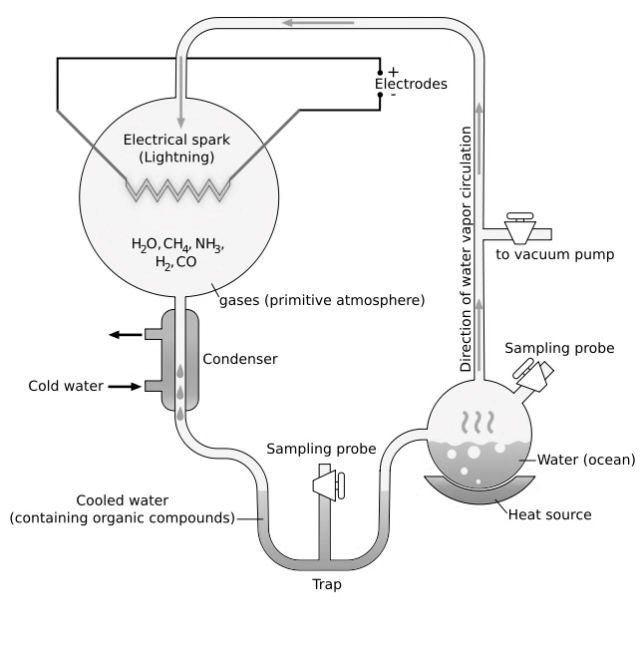 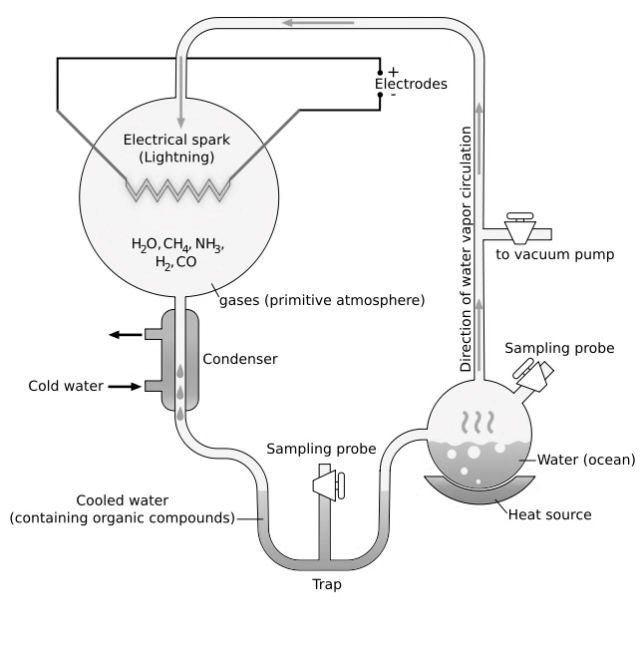 Summarize how the contributions of the following scientists helped in the development of the scientific explanation of the origin of life. Example: Miller Urey – evidence supporting the presence of organic molecules in Earth’s early atmosphere; reinforcing Oparin’s theory 	Pasteur:   	 	Oparin:   	 	Margulis:   	 	Fox:   	 You are a scientist and have developed a new theory on the origin of life. How can your scientific claim be evaluated? Write the correct numbers under each letter below, for the correct order in the sequence of events in the endosymbiotic theory.  	1 	2 	3 	4 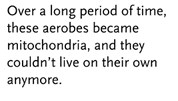 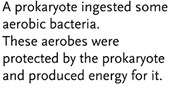 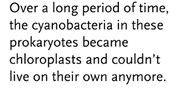 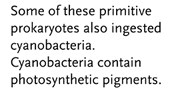 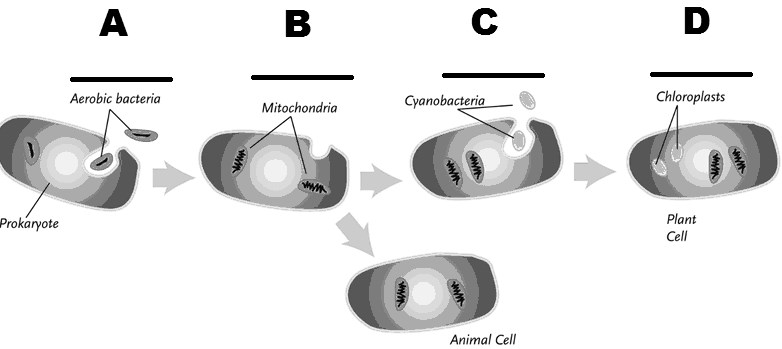 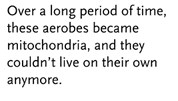 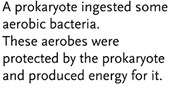 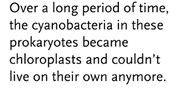 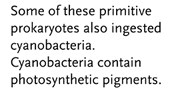 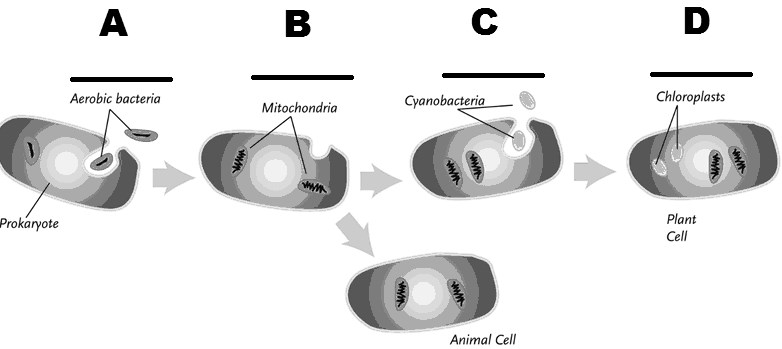 